 ****************************************** Gaussian 16:  AS64L-G16RevA.03 25-Dec-2016                 9-Oct-2018 ****************************************** ----------------------------------- #t td(nst=60) cam-b3lyp/aug-cc-pvtz ----------------------------------- ------------------------------------------ Anthralin (B3LYP/6-31+G(d,p) C2v geometry) ------------------------------------------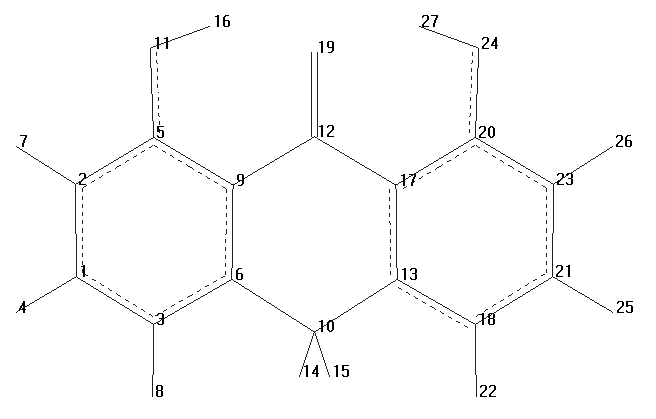                          Standard orientation: --------------------------------------------------------------------- Center     Atomic      Atomic             Coordinates (Angstroms) Number     Number       Type             X           Y           Z ---------------------------------------------------------------------      1          6           0        0.000000    3.707461   -1.207892      2          6           0        0.000000    3.715894    0.181479      3          6           0        0.000000    2.503691   -1.923696      4          1           0        0.000000    4.650907   -1.746528      5          6           0        0.000000    2.503501    0.883485      6          6           0        0.000000    1.286120   -1.247331      7          1           0        0.000000    4.640645    0.748108      8          1           0        0.000000    2.517286   -3.010018      9          6           0        0.000000    1.267524    0.168001     10          6           0        0.000000   -0.000000   -2.036891     11          8           0        0.000000    2.555864    2.225167     12          6           0        0.000000    0.000000    0.895659     13          6           0       -0.000000   -1.286120   -1.247331     14          1           0       -0.872070    0.000000   -2.705091     15          1           0        0.872070   -0.000000   -2.705091     16          1           0        0.000000    1.621621    2.554180     17          6           0       -0.000000   -1.267524    0.168001     18          6           0       -0.000000   -2.503691   -1.923696     19          8           0        0.000000    0.000000    2.164359     20          6           0       -0.000000   -2.503501    0.883485     21          6           0       -0.000000   -3.707461   -1.207892     22          1           0       -0.000000   -2.517286   -3.010018     23          6           0       -0.000000   -3.715894    0.181479     24          8           0       -0.000000   -2.555864    2.225167     25          1           0       -0.000000   -4.650907   -1.746528     26          1           0       -0.000000   -4.640645    0.748108     27          1           0       -0.000000   -1.621621    2.554180 ---------------------------------------------------------------------  1012 basis functions,  1494 primitive gaussians,  1185 cartesian basis functions    59 alpha electrons       59 beta electrons SCF Done:  E(RCAM-B3LYP) =  -765.129535612     A.U. after   12 cycles            NFock= 12  Conv=0.85D-08     -V/T= 2.0061 Excitation energies and oscillator strengths: -------------------------------------------------- MO parentages added, p = pi, s = sigma.      /JS-L 3500 cm-1 subtracted from the computed wavenumbers -------------------------------------------------- Excited State   1:    1 Singlet-B2   27.65557 1000/cm  f=0.2876      58 ->  60        0.68434   94% [4a2(p)-->7b1(p*)]      59 ->  62       -0.10775 Excited State   2:    2 Singlet-A1   27.94835 1000/cm  f=0.0267      58 ->  62       -0.13426      59 ->  60        0.68263   93% [6b1(p)-->7b1(p*)] Excited State   3:    1 Singlet-A2   30.88098 1000/cm  f=0.0000      55 ->  60        0.68295   93% [22b2(s)-->7b1(p*)]      55 ->  78       -0.11160 Excited State   4:    2 Singlet-B2   34.64194 1000/cm  f=0.0836      57 ->  60        0.62757   79% [3a2(p)-->7b1(p*)]      58 ->  63        0.11486      59 ->  62        0.25187   13% [6b1(p)-->5a2(p*)] Excited State   5:    3 Singlet-A1   38.64809 1000/cm  f=0.0302      56 ->  60        0.60277   73% [5b1(p)-->7b1(p*)]      58 ->  69       -0.18377      59 ->  63        0.25900   13% [6b1(p)-->8b1(p*)] Excited State   6:    3 Singlet-B2   40.9379 1000/cm  f=0.1775      57 ->  60       -0.29475   17% [3a2(p)-->7b1(p*)]      57 ->  63        0.13348      58 ->  60        0.13862      58 ->  63        0.24797   12% [4a2(p)-->8b1(p*)]      59 ->  62        0.52064   54% [6b1(p)-->5a2(p*)] Excited State   7:    4 Singlet-A1   41.10647 1000/cm  f=0.0013      56 ->  63        0.14443      57 ->  69       -0.16044      58 ->  62        0.60379   73% [4a2(p)-->5a2(p*)]      59 ->  60        0.15884      59 ->  63       -0.15406      59 ->  78       -0.13014 Excited State   8:    5 Singlet-A1   43.17447 1000/cm  f=0.2305      56 ->  60       -0.32677   21% [5b1(p)-->7b1(p*)]      57 ->  62       -0.16875      58 ->  62        0.11811      58 ->  69       -0.19605      59 ->  63        0.52959   56% [6b1(p)-->8b1(p*)]      59 ->  68       -0.10226 Excited State   9:    1 Singlet-B1   43.19061 1000/cm  f=0.0009      58 ->  64        0.23628   11% [4a2(p)-->23b2(s*)]      59 ->  61        0.59829   72% [6b1(p)-->28a1(s*)]      59 ->  66       -0.14602      59 ->  70       -0.10345 Excited State  10:    4 Singlet-B2   43.485 1000/cm  f=0.0265      56 ->  62       -0.11502      57 ->  63       -0.12580      58 ->  63        0.52311   55% [4a2(p)-->8b1(p*)]      59 ->  62       -0.21308      59 ->  69       -0.34225   23% [6b1(p)-->6a2(p*)] Excited State  11:    2 Singlet-A2   43.77939 1000/cm  f=0.0000      58 ->  61        0.54640   60% [4a2(p)-->28a1(s*)]      58 ->  65        0.12229      58 ->  66       -0.16320      59 ->  64        0.30920   19% [6b1(p)-->23b2(s*)]      59 ->  72        0.10008 Excited State  12:    5 Singlet-B2   47.41291 1000/cm  f=0.5209      56 ->  62        0.20879      56 ->  69       -0.15501      57 ->  63        0.38094   29% [3a2(p)-->8b1(p*)]      57 ->  68       -0.14284      58 ->  63        0.26079   14% [4a2(p)-->8b1(p*)]      59 ->  62       -0.27685   15% [6b1(p)-->5a2(p*)]      59 ->  69        0.30900   19% [6b1(p)-->6a2(p*)] Excited State  13:    3 Singlet-A2   47.55406 1000/cm  f=0.0000      57 ->  61       -0.12273      58 ->  66        0.47217   45% [4a2(p)-->30a1(s*)]      58 ->  71        0.11068      59 ->  64        0.41047   34% [6b1(p)-->23b2(s*)]      59 ->  82       -0.11240 Excited State  14:    2 Singlet-B1   47.88556 1000/cm  f=0.0011      58 ->  64        0.28913   17% [4a2(p)-->23b2(s*)]      58 ->  67        0.13032      58 ->  74       -0.11488      58 ->  82       -0.10231      59 ->  65       -0.12120      59 ->  66        0.52544   55% [6b1(p)-->30a1(s*)]      59 ->  70        0.12955      59 ->  71        0.11447 Excited State  15:    3 Singlet-B1   48.15333 1000/cm  f=0.0027      58 ->  64        0.30865   19% [4a2(p)-->23b2(s*)]      58 ->  67       -0.21429      59 ->  61       -0.18787      59 ->  65        0.51147   52% [6b1(p)-->29a1(s*)]      59 ->  77       -0.10447 Excited State  16:    4 Singlet-A2   48.65259 1000/cm  f=0.0000      58 ->  61       -0.28742   17% [4a2(p)-->28a1(s*)]      58 ->  65        0.45065   41% [4a2(p)-->29a1(s*)]      58 ->  66       -0.11620      59 ->  64        0.19942      59 ->  67       -0.29517   17% [6b1(p)-->24b2(s*)] Excited State  17:    6 Singlet-A1   49.16555 1000/cm  f=0.0026      56 ->  63       -0.10753      57 ->  62        0.38216   29% [3a2(p)-->5a2(p*)]      58 ->  62        0.10790      58 ->  69        0.30093   18% [4a2(p)-->6a2(p*)]      58 ->  75        0.10847      59 ->  63        0.30275   18% [6b1(p)-->8b1(p*)]      59 ->  68        0.31320   20% [6b1(p)-->9b1(p*)] Excited State  18:    4 Singlet-B1   50.01244 1000/cm  f=0.0008      51 ->  62        0.10983      53 ->  60       -0.46206   43% [27a1(s)-->7b1(p*)]      55 ->  62        0.48809   48% [22b2(s)-->5a2(p*)]      55 ->  69        0.11939 Excited State  19:    7 Singlet-A1   50.8932 1000/cm  f=0.0579      54 ->  60       -0.10195      56 ->  63        0.28284   16% [5b1(p)-->8b1(p*)]      57 ->  69       -0.20223      58 ->  62       -0.14143      58 ->  69       -0.22816   10% [4a2(p)-->6a2(p*)]      58 ->  75        0.16202      59 ->  68        0.46428   43% [6b1(p)-->9b1(p*)] Excited State  20:    6 Singlet-B2   51.02386 1000/cm  f=0.0141      57 ->  63       -0.13451      58 ->  63        0.14870      58 ->  68        0.58464   68% [4a2(p)-->9b1(p*)]      58 ->  73        0.13233      59 ->  75        0.22798   10% [6b1(p)-->7a2(p*)] Excited State  21:    5 Singlet-A2   51.51585 1000/cm  f=0.0000      56 ->  64        0.15323      57 ->  61        0.47219   45% [3a2(p)-->28a1(s*)]      57 ->  66       -0.13915      57 ->  70       -0.11546      58 ->  61        0.12944      58 ->  65        0.23568   11% [4a2(p)-->29a1(s*)]      58 ->  66        0.19807      59 ->  67       -0.13676      59 ->  72       -0.15599      59 ->  74       -0.10353 Excited State  22:    5 Singlet-B1   51.62393 1000/cm  f=0.0141      50 ->  60        0.10893      53 ->  60        0.31828   20% [27a1(s)-->7b1(p*)]      55 ->  62        0.29978   18% [22b2(s)-->5a2(p*)]      56 ->  61       -0.21549      57 ->  64       -0.20634      58 ->  64       -0.25412   13% [4a2(p)-->23b2(s*)]      58 ->  67       -0.12805      58 ->  72       -0.10841      59 ->  61        0.12561      59 ->  65        0.14242      59 ->  66        0.11729 Excited State  23:    6 Singlet-B1   51.66507 1000/cm  f=0.0130      50 ->  60        0.12019      53 ->  60        0.35460   25% [27a1(s)-->7b1(p*)]      55 ->  62        0.34179   23% [22b2(s)-->5a2(p*)]      56 ->  61        0.18673      57 ->  64        0.18250      58 ->  64        0.23022   11% [4a2(p)-->23b2(s*)]      58 ->  67        0.12345      59 ->  61       -0.11434      59 ->  65       -0.11777      59 ->  66       -0.10785 Excited State  24:    6 Singlet-A2   51.70217 1000/cm  f=0.0000      51 ->  60        0.64972   84% [21b2(s)-->7b1(p*)]      53 ->  62       -0.14902 Excited State  25:    8 Singlet-A1   52.099 1000/cm  f=0.1741      54 ->  60       -0.30876   19% [4b1(p)-->7b1(p*)]      56 ->  63        0.32370   21% [5b1(p)-->8b1(p*)]      57 ->  62        0.27833   15% [3a2(p)-->5a2(p*)]      57 ->  69       -0.19496      58 ->  62       -0.17037      59 ->  63        0.10122      59 ->  68       -0.29447   17% [6b1(p)-->9b1(p*)] Excited State  26:    7 Singlet-B2   52.3337 1000/cm  f=0.0048      56 ->  62        0.50377   51% [5b1(p)-->5a2(p*)]      57 ->  63        0.11548      58 ->  63       -0.14085      59 ->  69       -0.43390   38% [6b1(p)-->6a2(p*)] Excited State  27:    8 Singlet-B2   52.54663 1000/cm  f=0.1608      56 ->  62       -0.38070   29% [5b1(p)-->5a2(p*)]      56 ->  69       -0.11932      57 ->  63        0.41332   34% [3a2(p)-->8b1(p*)]      57 ->  68       -0.10659      58 ->  63       -0.14313      58 ->  68        0.18348      59 ->  69       -0.26227   14% [6b1(p)-->6a2(p*)]      59 ->  75        0.10210 Excited State  28:    7 Singlet-A2   52.6531 1000/cm  f=0.0000      55 ->  63        0.62019   77% [22b2(s)-->8b1(p*)]      55 ->  68       -0.21693 Excited State  29:    8 Singlet-A2   52.67729 1000/cm  f=0.0000      57 ->  61        0.20828      57 ->  65        0.10213      57 ->  66       -0.14015      58 ->  61       -0.21573      58 ->  66       -0.15609      58 ->  71       -0.26177   14% [4a2(p)-->32a1(s*)]      59 ->  64        0.25502   13% [6b1(p)-->23b2(s*)]      59 ->  67        0.40714   33% [6b1(p)-->24b2(s*)] Excited State  30:    9 Singlet-A1   52.77247 1000/cm  f=0.4129      56 ->  63        0.18493      57 ->  62       -0.38995   30% [3a2(p)-->5a2(p*)]      58 ->  69        0.51391   53% [4a2(p)-->6a2(p*)]      59 ->  63        0.10226 Excited State  31:    7 Singlet-B1   53.03379 1000/cm  f=0.0001      58 ->  67       -0.22921   11% [4a2(p)-->24b2(s*)]      58 ->  72        0.16685      58 ->  76       -0.12746      59 ->  70        0.50001   50% [6b1(p)-->31a1(s*)]      59 ->  71        0.22908   10% [6b1(p)-->32a1(s*)] Excited State  32:    9 Singlet-A2   53.48627 1000/cm  f=0.0000      58 ->  66       -0.10335      58 ->  70        0.59344   70% [4a2(p)-->31a1(s*)]      58 ->  86       -0.10662      59 ->  72        0.16219      59 ->  76       -0.16747 Excited State  33:    8 Singlet-B1   54.07989 1000/cm  f=0.0009      57 ->  64       -0.13401      58 ->  67        0.39560   31% [4a2(p)-->24b2(s*)]      58 ->  76       -0.10463      59 ->  65        0.18509      59 ->  70        0.33617   23% [6b1(p)-->31a1(s*)]      59 ->  71       -0.31899   20% [6b1(p)-->32a1(s*)] Excited State  34:    10 Singlet-A2   54.45171 1000/cm  f=0.0000      57 ->  61       -0.23122   11% [3a2(p)-->28a1(s*)]      57 ->  65        0.13446      57 ->  66        0.16329      58 ->  61        0.12390      58 ->  65        0.36463   27% [4a2(p)-->29a1(s*)]      58 ->  66        0.18290      58 ->  71       -0.20007      59 ->  64       -0.23359   11% [6b1(p)-->23b2(s*)]      59 ->  67        0.24521   12% [6b1(p)-->24b2(s*)]      59 ->  72       -0.13400 Excited State  35:    9 Singlet-B1   54.71384 1000/cm  f=0.0008      56 ->  61        0.40167   32% [5b1(p)-->28a1(s*)]      56 ->  66       -0.24373   12% [5b1(p)-->30a1(s*)]      56 ->  70       -0.10813      57 ->  64        0.12308      58 ->  64       -0.28049   16% [4a2(p)-->23b2(s*)]      58 ->  72       -0.12269      59 ->  61        0.16517      59 ->  65        0.17823      59 ->  66        0.19071 Excited State  36:    11 Singlet-A2   55.21955 1000/cm  f=0.0000      56 ->  64        0.22138   10% [5b1(p)-->23b2(s*)]      57 ->  61        0.20463      57 ->  66        0.32784   21% [3a2(p)-->30a1(s*)]      58 ->  66        0.15099      59 ->  72        0.34667   24% [6b1(p)-->25b2(s*)]      59 ->  74        0.24030   12% [6b1(p)-->26b2(s*)] Excited State  37:    10 Singlet-A1   55.3236 1000/cm  f=0.0857      54 ->  60        0.57342   66% [4b1(p)-->7b1(p*)]      56 ->  63        0.24378   12% [5b1(p)-->8b1(p*)]      57 ->  62        0.24354   12% [3a2(p)-->5a2(p*)] Excited State  38:    10 Singlet-B1   56.06401 1000/cm  f=0.0056      56 ->  66        0.25926   13% [5b1(p)-->30a1(s*)]      57 ->  64        0.33667   23% [3a2(p)-->23b2(s*)]      58 ->  72       -0.30705   19% [4a2(p)-->25b2(s*)]      58 ->  74       -0.26868   14% [4a2(p)-->26b2(s*)]      59 ->  65        0.17106      59 ->  66       -0.15133 Excited State  39:    9 Singlet-B2   56.26727 1000/cm  f=0.1434      52 ->  60        0.50158   50% [2a2(p)-->7b1(p*)]      54 ->  62        0.12654      55 ->  61        0.20236      55 ->  65        0.12247      55 ->  66       -0.24450   12% [22b2(s)-->30a1(s*)]      57 ->  68        0.14332      59 ->  75       -0.16073 Excited State  40:    11 Singlet-B1   56.47052 1000/cm  f=0.0011      50 ->  60        0.22898   10% [26a1(s)-->7b1(p*)]      50 ->  63        0.11024      53 ->  60        0.10877      53 ->  63       -0.14127      55 ->  69        0.59201   70% [22b2(s)-->6a2(p*)] Excited State  41:    10 Singlet-B2   56.48262 1000/cm  f=0.0024      52 ->  60        0.26976   15% [2a2(p)-->7b1(p*)]      55 ->  61       -0.33240   22% [22b2(s)-->28a1(s*)]      55 ->  65       -0.19962      55 ->  66        0.37715   28% [22b2(s)-->30a1(s*)]      55 ->  71        0.13487      55 ->  79       -0.10776      57 ->  68        0.11415      59 ->  75       -0.14994 Excited State  42:    12 Singlet-B1   56.92783 1000/cm  f=0.0017      56 ->  61        0.18031      56 ->  65       -0.15018      56 ->  66       -0.14777      57 ->  64       -0.20605      57 ->  67        0.16326      58 ->  67        0.29060   17% [4a2(p)-->24b2(s*)]      58 ->  72        0.10086      58 ->  74       -0.18900      59 ->  66       -0.16279      59 ->  71        0.34367   24% [6b1(p)-->32a1(s*)] Excited State  43:    11 Singlet-B2   57.00849 1000/cm  f=0.0044      52 ->  60        0.30431   19% [2a2(p)-->7b1(p*)]      56 ->  69       -0.14869      57 ->  63       -0.19939      57 ->  68       -0.28052   16% [3a2(p)-->9b1(p*)]      58 ->  68       -0.15876      58 ->  80       -0.16470      59 ->  75        0.40444   33% [6b1(p)-->7a2(p*)] Excited State  44:    12 Singlet-A2   57.05527 1000/cm  f=0.0000      56 ->  67       -0.10887      57 ->  65        0.29016   17% [3a2(p)-->29a1(s*)]      58 ->  65        0.15374      58 ->  70       -0.15600      58 ->  71        0.39463   31% [4a2(p)-->32a1(s*)]      59 ->  67        0.12297      59 ->  72        0.23278   11% [6b1(p)-->25b2(s*)]      59 ->  74       -0.22191   10% [6b1(p)-->26b2(s*)] Excited State  45:    11 Singlet-A1   57.55694 1000/cm  f=0.0050      56 ->  68        0.12747      58 ->  75        0.38830   30% [4a2(p)-->7a2(p*)]      58 ->  84        0.15432      59 ->  68       -0.20404      59 ->  73        0.45693   42% [6b1(p)-->10b1(p*)]      59 ->  80       -0.13754 Excited State  46:    13 Singlet-B1   57.74406 1000/cm  f=0.0009      56 ->  65       -0.12052      56 ->  66        0.25904   13% [5b1(p)-->30a1(s*)]      57 ->  64        0.23386   11% [3a2(p)-->23b2(s*)]      57 ->  67        0.12050      58 ->  64       -0.19590      58 ->  67        0.12020      58 ->  72        0.36138   26% [4a2(p)-->25b2(s*)]      58 ->  74        0.12475      59 ->  65        0.12231      59 ->  66        0.17832      59 ->  71        0.11461      59 ->  77       -0.14643      59 ->  87        0.10012 Excited State  47:    12 Singlet-A1   57.88037 1000/cm  f=0.0811      54 ->  63       -0.10672      56 ->  63        0.38090   29% [5b1(p)-->8b1(p*)]      57 ->  69        0.51909   54% [3a2(p)-->6a2(p*)]      59 ->  73       -0.10238      59 ->  78        0.11479 Excited State  48:    12 Singlet-B2   57.99571 1000/cm  f=0.0095      58 ->  68       -0.10516      58 ->  73        0.59371   70% [4a2(p)-->10b1(p*)]      58 ->  78       -0.17146      58 ->  80        0.15659      59 ->  84        0.13863 Excited State  49:    13 Singlet-A2   58.27478 1000/cm  f=0.0000      56 ->  64        0.21101      57 ->  66        0.35795   26% [3a2(p)-->30a1(s*)]      57 ->  70        0.12490      58 ->  66       -0.23574   11% [4a2(p)-->30a1(s*)]      58 ->  77        0.14463      59 ->  64        0.18623      59 ->  72       -0.30073   18% [6b1(p)-->25b2(s*)]      59 ->  74       -0.19259 Excited State  50:    14 Singlet-A2   58.47157 1000/cm  f=0.0000      56 ->  64        0.17488      56 ->  67       -0.11286      57 ->  61       -0.15476      57 ->  65        0.44797   40% [3a2(p)-->29a1(s*)]      57 ->  66       -0.10299      57 ->  77       -0.11179      58 ->  65       -0.17275      58 ->  71       -0.15635      59 ->  64        0.10582      59 ->  67       -0.26364   14% [6b1(p)-->24b2(s*)]      59 ->  74        0.12813 Excited State  51:    13 Singlet-A1   58.7329 1000/cm  f=0.0191      57 ->  69        0.13810      58 ->  75       -0.37744   28% [4a2(p)-->7a2(p*)]      59 ->  73        0.42615   36% [6b1(p)-->10b1(p*)]      59 ->  80        0.34109   23% [6b1(p)-->12b1(p*)] Excited State  52:    15 Singlet-A2   58.8926 1000/cm  f=0.0000      49 ->  60        0.61669   76% [20b2(s)-->7b1(p*)]      50 ->  62        0.20460      53 ->  62        0.16536      55 ->  63        0.11059 Excited State  53:    13 Singlet-B2   58.91599 1000/cm  f=0.0461      56 ->  69        0.50383   51% [5b1(p)-->6a2(p*)]      57 ->  63        0.21252      57 ->  68        0.16027      58 ->  68       -0.16048      58 ->  73        0.11148      58 ->  80       -0.18906      59 ->  75        0.22906   10% [6b1(p)-->7a2(p*)] Excited State  54:    14 Singlet-B1   59.58866 1000/cm  f=0.0026      56 ->  61       -0.30887   19% [5b1(p)-->28a1(s*)]      56 ->  65        0.36009   26% [5b1(p)-->29a1(s*)]      56 ->  66       -0.17476      56 ->  77       -0.10522      57 ->  64        0.16493      57 ->  67       -0.19837      57 ->  74        0.11590      58 ->  67        0.16732      58 ->  72        0.13065      59 ->  65        0.16933      59 ->  71        0.15525      59 ->  77        0.10092 Excited State  55:    14 Singlet-B2   59.60559 1000/cm  f=0.0028      56 ->  69       -0.20978      58 ->  73        0.13877      58 ->  78        0.54364   59% [4a2(p)-->11b1(p*)]      58 ->  80       -0.20223      59 ->  75       -0.11295      59 ->  84        0.14630 Excited State  56:    16 Singlet-A2   59.93467 1000/cm  f=0.0000      57 ->  66       -0.11506      57 ->  70        0.12684      57 ->  71        0.11125      58 ->  70        0.16048      58 ->  71        0.26646   14% [4a2(p)-->32a1(s*)]      58 ->  77        0.12699      58 ->  81        0.13532      59 ->  67        0.12622      59 ->  72       -0.22625   10% [6b1(p)-->25b2(s*)]      59 ->  74        0.30939   19% [6b1(p)-->26b2(s*)]      59 ->  76        0.28410   16% [6b1(p)-->27b2(s*)] Excited State  57:    14 Singlet-A1   59.99032 1000/cm  f=0.0598      57 ->  69       -0.15018      58 ->  75       -0.12605      58 ->  84        0.12819      59 ->  78        0.58958   70% [6b1(p)-->11b1(p*)]      59 ->  80       -0.20155 Excited State  58:    15 Singlet-B2   60.08388 1000/cm  f=0.0033      56 ->  69       -0.29323   17% [5b1(p)-->6a2(p*)]      56 ->  75        0.10714      57 ->  68        0.50600   51% [3a2(p)-->9b1(p*)]      58 ->  73       -0.11975      58 ->  78       -0.13106      58 ->  80       -0.15930      59 ->  75        0.22154   10% [6b1(p)-->7a2(p*)] Excited State  59:    15 Singlet-B1   60.18712 1000/cm  f=0.0126      58 ->  67        0.12806      58 ->  72       -0.29556   17% [4a2(p)-->25b2(s*)]      58 ->  74        0.29802   18% [4a2(p)-->26b2(s*)]      58 ->  76        0.33379   22% [4a2(p)-->27b2(s*)]      58 ->  82        0.11997      59 ->  70        0.16850      59 ->  71        0.16064      59 ->  81        0.19593 Excited State  60:    16 Singlet-B1   60.24358 1000/cm  f=0.0006      47 ->  60       -0.11630      49 ->  62        0.16087      50 ->  60        0.55859   62% [26a1(s)-->7b1(p*)]      51 ->  62        0.16857      55 ->  62       -0.17333      55 ->  69       -0.20904 Orbital symmetries: --------------------- Numbering added /JS-L --------------------- Occupied  (1B2) (1A1) (2A1) (3A1) (2B2) (4A1) (3B2) (5A1) (6A1) (4B2)           (7A1) (8A1) (5B2) (6B2) (9A1) (10A1) (7B2) (11A1) (8B2) (12A1)           (13A1) (9B2) (14A1) (15A1) (10B2) (11B2) (16A1) (17A1) (12B2) (18A1)           (13B2) (19A1) (14B2) (15B2) (20A1) (21A1) (22A1) (16B2) (1B1) (17B2)           (23A1) (2B1) (18B2) (1A2) (24A1) (19B2) (25A1) (3B1) (20B2) (26A1)           (21B2) (2A2) (27A1) (4B1) (22B2) (5B1) (3A2) (4A2) (6B1) Virtual   (7B1) (28A1) (5A2) (8B1) (23B2) (29A1) (30A1) (24B2) (9B1) (6A2)           (31A1) (32A1) (25B2) (10B1) (26B2) (7A2) (27B2) (33A1) (11B1) (34A1)           (12B1) (35A1) (28B2) (36A1) (8A2) (29B2) (37A1) (38A1) (39A1) (30B2)                 (B1) (B2) (A1) (A2) (B1) (B2) (B1) (A1) (B2) (A2)                 (A1) (B2) (A2) (B2) (B1) (B1) (A1) (A1) (A1) (B2)                 (B1) (A1) (A1) (B2) (A2) (A1) (B1) (B2) (A1) (B1)                 (A2) (B2) (A1) (B2) (B2) (A2) (A1) (B2) (A1) (B1)                 (A2) (A1) (A1) (B2) (A1) (B2) (B2) (A1) (A1) (B2)                 (B1) (B2) (A1) (A2) (B2) (A1) (B1) (A1) (B2) (B1)                 (A1) (A1) (B2) (A2) (B1) (A1) (B2) (A1) (A2) (B2)                 (A1) (A1) (B1) (B1) (B2) (A2) (A2) (A2) (A1) (B1)                 (B2) (B1) (A2) (B2) (A1) (A1) (B2) (B1) (B1) (A1)                 (B2) (B2) (A1) (B2) (A1) (A1) (A2) (B2) (B1) (B2)                 (A1) (A1) (A2) (B2) (A1) (A1) (B1) (A1) (B2) (B1)                 (A1) (B2) (B2) (A1) (B1) (B2) (A2) (B2) (B1) (A1)                 (B2) (A1) (B1) (A1) (B2) (A2) (A1) (A2) (B2) (A1)                 (B2) (A1) (B2) (A2) (B1) (B2) (A1) (A1) (A2) (B1)                 (B2) (A1) (B2) (B1) (A1) (B2) (A1) (A2) (A1) (B2)                 (A1) (B2) (B1) (A1) (B1) (A2) (A1) (B2) (A1) (B2)                 (A1) (A2) (B2) (B2) (A1) (B1) (A1) (A2) (B2) (B2)                 (B2) (A2) (B1) (A1) (A1) (A1) (B1) (A2) (B2) (A2)                 (B1) (A1) (B2) (A1) (B1) (A2) (B2) (A1) (B1) (A1)                 (A2) (B1) (B2) (A1) (B2) (B1) (A1) (B2) (A2) (A1)                 (B2) (A1) (B1) (A2) (A1) (B1) (B2) (B2) (B1) (A1)                 (A2) (B1) (A1) (A2) (B2) (A1) (B1) (B2) (A2) (A1)                 (B2) (A1) (B1) (B1) (B2) (A1) (B1) (B2) (A2) (A1)                 (B1) (A2) (A2) (A1) (B2) (B2) (A1) (A2) (B1) (A1)                 (B2) (A2) (B1) (B2) (A2) (B2) (A1) (B1) (B2) (A1)                 (A1) (B2) (B2) (B1) (A1) (A2) (B1) (A1) (A1) (B2)                 (A2) (A1) (B2) (A2) (B2) (A1) (B2) (B1) (A1) (A2)                 (B2) (B1) (A1) (B1) (A1) (A2) (B2) (B2) (A1) (B1)                 (A1) (B1) (B2) (A2) (B2) (A1) (B2) (A2) (A1) (A1)                 (B1) (B2) (A1) (B2) (B1) (A1) (A1) (A2) (B2) (A1)                 (B2) (A2) (A1) (B1) (A2) (A1) (B2) (B2) (B1) (A2)                 (B2) (A1) (B1) (A1) (A1) (A2) (B2) (B1) (A1) (A2)                 (B1) (A1) (B2) (B2) (A2) (B2) (B1) (A1) (A2) (A1)                 (B2) (A1) (B1) (A1) (B2) (A1) (B1) (B2) (B2) (A2)                 (A1) (B1) (B2) (A2) (B2) (A1) (A1) (B2) (A2) (A1)                 (B2) (B1) (A1) (A2) (B1) (B2) (B1) (A2) (B2) (B1)                 (A1) (A1) (B1) (A1) (B2) (A2) (B1) (B2) (A1) (B1)                 (B2) (B1) (A2) (A1) (B2) (A1) (B2) (A2) (A1) (A1)                 (B1) (B2) (B2) (B2) (A2) (A1) (B1) (A2) (A1) (B2)                 (A1) (B1) (A1) (B2) (A2) (B1) (A1) (B1) (A2) (A1)                 (A1) (B2) (B2) (A1) (B2) (B1) (A2) (A1) (A2) (B2)                 (B1) (A1) (B2) (B1) (A2) (A1) (B2) (A1) (A2) (B2)                 (B2) (A1) (B1) (A1) (B2) (A2) (A1) (B1) (B2) (A1)                 (A2) (B2) (A1) (B1) (B2) (B2) (A2) (A1) (B1) (A1)                 (B2) (B2) (B1) (A1) (A1) (B2) (A2) (B2) (B1) (A1)                 (B2) (A1) (B2) (B1) (A1) (A2) (B2) (A2) (B1) (A1)                 (A2) (B2) (A1) (A2) (A1) (B1) (A1) (B2) (B2) (A2)                 (B1) (A1) (A1) (B2) (B2) (A2) (B1) (A1) (A2) (B2)                 (A1) (B1) (B2) (A2) (A1) (B2) (B1) (A1) (B2) (B1)                 (A1) (A1) (A2) (B2) (B1) (B2) (A1) (A1) (B2) (B1)                 (A2) (B2) (A2) (B2) (B1) (A1) (A1) (A1) (B2) (A1)                 (B1) (B2) (A2) (A1) (B2) (A2) (B2) (A1) (B1) (B2)                 (A1) (A2) (B1) (A1) (B2) (A2) (B2) (B1) (A1) (A1)                 (A2) (A1) (B2) (B2) (B1) (A1) (A2) (B1) (A1) (B1)                 (A1) (A2) (B2) (B2) (B1) (B2) (A2) (B1) (A2) (A1)                 (A1) (A2) (B2) (A1) (B1) (A2) (B1) (B2) (A1) (B1)                 (B2) (A1) (A2) (A2) (B2) (A1) (B1) (B2) (B1) (A1)                 (A1) (B1) (B2) (A1) (B1) (A2) (B1) (A1) (A2) (B2)                 (A1) (B2) (B1) (A2) (B1) (A1) (B2) (A2) (B1) (A2)                 (A1) (B2) (B2) (A1) (A2) (B2) (A2) (B1) (A1) (B2)                 (A1) (B1) (B2) (A1) (A1) (B2) (B1) (A2) (B2) (B1)                 (A1) (B2) (A1) (A2) (A1) (B2) (A2) (B1) (B2) (B1)                 (A2) (A1) (A1) (B2) (B1) (A1) (B2) (B2) (A1) (A2)                 (A1) (B2) (B1) (B1) (B1) (B2) (A1) (A2) (A1) (B2)                 (A1) (A2) (B1) (A1) (B2) (A1) (B1) (B2) (A1) (A2)                 (B2) (B2) (A1) (B2) (A2) (B2) (B1) (A1) (A1) (B2)                 (A1) (A2) (B1) (B1) (B2) (A2) (A1) (A1) (B2) (B1)                 (B2) (A1) (A2) (A1) (B1) (B2) (A2) (A1) (A2) (B2)                 (B1) (A1) (B2) (A2) (A1) (B1) (B2) (A1) (A2) (B1)                 (B2) (B1) (B2) (A1) (A2) (B1) (A1) (B2) (A2) (B1)                 (A2) (A1) (B2) (B2) (A1) (B2) (A1) (B1) (A2) (B2)                 (B1) (A2) (A1) (B2) (A1) (B1) (A1) (B2) (A2) (B2)                 (A1) (B1) (A1) (A2) (A1) (B2) (B1) (B1) (A2) (B2)                 (A1) (B1) (A2) (B2) (A1) (A2) (A1) (A1) (B1) (B2)                 (B2) (A2) (B1) (B2) (A1) (B1) (A1) (A2) (A1) (B2)                 (B2) (B1) (A1) (B2) (A2) (A1) (A1) (B1) (A1) (B2)                 (B1) (A2) (B2) (A2) (B1) (A1) (B2) (A2) (A1) (B2)                 (A1) (B1) (B2) (A1) (B1) (A2) (B2) (A1) (B2) (A2)                 (A1) (B1) (B2) (A2) (A1) (B1) (B2) (A2) (B2) (B1)                 (A1) (A1) (B2) (A2) (B2) (B1) (A1) (B1) (A2) (B2)                 (B1) (A1) (B2) (A1) (B2) (A1) (B2) (A1) (B2) (A2)                 (B1) (A1) (B2) (A1) (A2) (B2) (A1) (B2) (A1) (B2)                 (B2) (A1) (A1) (A1) (B2) (A1) (B1) (B2) (B2) (A1)                 (A1) (B2) (A1) (A1) (B2) (A1) (B2) (B2) (A1) (B2)                 (A1) (B2) (A1) (B2) (A1) (B2) (A1) (B2) (A1) (A1)                 (B2) (B2) (B1) (A1) (A2) (B1) (B1) (B2) (A1) (A2)                 (B2) (A1) (B1) (A2) (B1) (A1) (B2) (A2) (A1) (B1)                 (B2) (A2) (A1) (A2) (B1) (B2) (A1) (B2) (A1) (B1)                 (A2) (B1) (A1) (B2) (B2) (A1) (A1) (B2) (A1) (B2)                 (A1) (B2) (A1) (B2) (A1) (B2) (A1) (B2) (A1) (B2)                 (A1) (A1) (B2) (A1) (B2) (A1) (B2) (A1) (A1) (B2)                 (A1) The electronic state is 1-A1. Alpha  occ. eigenvalues --  -19.22813 -19.22813 -19.21689 -10.36871 -10.33796 Alpha  occ. eigenvalues --  -10.33796 -10.29265 -10.29264 -10.28129 -10.27743 Alpha  occ. eigenvalues --  -10.27743 -10.27709 -10.27709 -10.26015 -10.26014 Alpha  occ. eigenvalues --  -10.25837 -10.25837  -1.16489  -1.14925  -1.12371 Alpha  occ. eigenvalues --   -0.97669  -0.95100  -0.89682  -0.86555  -0.84748 Alpha  occ. eigenvalues --   -0.83598  -0.79299  -0.74143  -0.73203  -0.68810 Alpha  occ. eigenvalues --   -0.68314  -0.65603  -0.61661  -0.61165  -0.60735 Alpha  occ. eigenvalues --   -0.56651  -0.55623  -0.55285  -0.54699  -0.52814 Alpha  occ. eigenvalues --   -0.51829  -0.50995  -0.49943  -0.49638  -0.49443 Alpha  occ. eigenvalues --   -0.47661  -0.47046  -0.46173  -0.45245  -0.44838 Alpha  occ. eigenvalues --   -0.42299  -0.42142  -0.41905  -0.40877  -0.34710 Alpha  occ. eigenvalues --   -0.33787  -0.32703  -0.29123  -0.28887 Alpha virt. eigenvalues --   -0.05088   0.00267   0.00799   0.01028   0.01114 Alpha virt. eigenvalues --    0.01904   0.02321   0.02880   0.03115   0.03564 Alpha virt. eigenvalues --    0.03990   0.04333   0.04486   0.06314   0.06314 Alpha virt. eigenvalues --    0.06358   0.06784   0.06927   0.08016   0.08193 Alpha virt. eigenvalues --    0.08344   0.08367   0.08525   0.09011   0.09303 Alpha virt. eigenvalues --    0.09676   0.10127   0.10500   0.10820   0.11069 Alpha virt. eigenvalues --    0.11233   0.11282   0.11390   0.11477   0.11907 Alpha virt. eigenvalues --    0.12343   0.12371   0.12775   0.13473   0.13771 Alpha virt. eigenvalues --    0.14874   0.14884   0.15404   0.15552   0.15858 Alpha virt. eigenvalues --    0.16211   0.16403   0.16456   0.17141   0.17323 Alpha virt. eigenvalues --    0.18741   0.19036   0.19217   0.19259   0.19511 Alpha virt. eigenvalues --    0.19669   0.20369   0.20413   0.20517   0.20927 Alpha virt. eigenvalues --    0.20974   0.21255   0.22114   0.22275   0.22525 Alpha virt. eigenvalues --    0.22811   0.22903   0.23306   0.23453   0.23715 Alpha virt. eigenvalues --    0.24155   0.24264   0.24421   0.24801   0.24879 Alpha virt. eigenvalues --    0.25347   0.25820   0.26172   0.26293   0.26429 Alpha virt. eigenvalues --    0.27163   0.27221   0.27335   0.27449   0.28272 Alpha virt. eigenvalues --    0.28286   0.28705   0.29666   0.29779   0.30021 Alpha virt. eigenvalues --    0.30380   0.31083   0.31393   0.31459   0.31799 Alpha virt. eigenvalues --    0.32101   0.32556   0.32651   0.32778   0.33818 Alpha virt. eigenvalues --    0.34124   0.34285   0.34614   0.35011   0.35309 Alpha virt. eigenvalues --    0.35811   0.36202   0.37108   0.37144   0.37368 Alpha virt. eigenvalues --    0.37389   0.37842   0.37940   0.38069   0.38173 Alpha virt. eigenvalues --    0.38763   0.38795   0.39033   0.39650   0.39803 Alpha virt. eigenvalues --    0.39979   0.40545   0.40821   0.41098   0.41648 Alpha virt. eigenvalues --    0.41813   0.42191   0.42703   0.42710   0.42898 Alpha virt. eigenvalues --    0.42926   0.43597   0.43703   0.44173   0.44184 Alpha virt. eigenvalues --    0.44634   0.45117   0.45148   0.45151   0.45297 Alpha virt. eigenvalues --    0.45749   0.45858   0.46073   0.46193   0.46687 Alpha virt. eigenvalues --    0.47269   0.48007   0.48098   0.48315   0.48633 Alpha virt. eigenvalues --    0.48701   0.48800   0.49713   0.50067   0.50611 Alpha virt. eigenvalues --    0.50655   0.50706   0.51232   0.51817   0.52451 Alpha virt. eigenvalues --    0.52763   0.53370   0.55041   0.55146   0.55168 Alpha virt. eigenvalues --    0.56012   0.56039   0.56821   0.57226   0.57282 Alpha virt. eigenvalues --    0.57640   0.57648   0.58485   0.58855   0.59623 Alpha virt. eigenvalues --    0.60964   0.61008   0.62035   0.62150   0.62210 Alpha virt. eigenvalues --    0.62977   0.63237   0.63549   0.63877   0.66088 Alpha virt. eigenvalues --    0.66156   0.66179   0.66225   0.66791   0.67217 Alpha virt. eigenvalues --    0.67888   0.68236   0.68301   0.68436   0.69459 Alpha virt. eigenvalues --    0.69679   0.70984   0.71090   0.71293   0.72157 Alpha virt. eigenvalues --    0.72367   0.72728   0.72742   0.73671   0.74396 Alpha virt. eigenvalues --    0.74772   0.74865   0.75066   0.75100   0.75906 Alpha virt. eigenvalues --    0.76252   0.76669   0.76689   0.76788   0.77739 Alpha virt. eigenvalues --    0.77743   0.77942   0.78666   0.78869   0.79180 Alpha virt. eigenvalues --    0.79392   0.79711   0.79840   0.80762   0.81058 Alpha virt. eigenvalues --    0.81318   0.81799   0.81867   0.82048   0.82244 Alpha virt. eigenvalues --    0.82867   0.83295   0.83537   0.84182   0.84486 Alpha virt. eigenvalues --    0.84909   0.85068   0.85571   0.85920   0.85970 Alpha virt. eigenvalues --    0.85981   0.86615   0.87340   0.87434   0.87793 Alpha virt. eigenvalues --    0.87806   0.88909   0.89184   0.89348   0.89762 Alpha virt. eigenvalues --    0.89891   0.90422   0.91104   0.91861   0.92027 Alpha virt. eigenvalues --    0.92298   0.93026   0.93256   0.93331   0.93808 Alpha virt. eigenvalues --    0.94500   0.94946   0.95142   0.95774   0.96819 Alpha virt. eigenvalues --    0.96887   0.97149   0.97546   0.97757   0.98303 Alpha virt. eigenvalues --    0.98415   0.98828   0.98864   0.99924   1.00256 Alpha virt. eigenvalues --    1.00461   1.00969   1.01207   1.01983   1.02227 Alpha virt. eigenvalues --    1.02697   1.03257   1.03921   1.04060   1.04142 Alpha virt. eigenvalues --    1.04659   1.05287   1.05804   1.06176   1.06716 Alpha virt. eigenvalues --    1.07206   1.07606   1.07882   1.08510   1.08594 Alpha virt. eigenvalues --    1.09202   1.09312   1.09348   1.09733   1.10447 Alpha virt. eigenvalues --    1.10709   1.11361   1.11562   1.12247   1.12446 Alpha virt. eigenvalues --    1.12859   1.12911   1.13764   1.14080   1.14944 Alpha virt. eigenvalues --    1.15308   1.15635   1.15639   1.16148   1.17157 Alpha virt. eigenvalues --    1.17396   1.18120   1.18391   1.18673   1.18903 Alpha virt. eigenvalues --    1.19343   1.20774   1.21826   1.22571   1.22969 Alpha virt. eigenvalues --    1.23512   1.24269   1.24713   1.25963   1.26826 Alpha virt. eigenvalues --    1.27198   1.27292   1.27621   1.27947   1.28349 Alpha virt. eigenvalues --    1.29707   1.30134   1.30791   1.31191   1.31389 Alpha virt. eigenvalues --    1.31824   1.31832   1.31882   1.33283   1.33705 Alpha virt. eigenvalues --    1.34426   1.34599   1.35289   1.35706   1.35809 Alpha virt. eigenvalues --    1.36406   1.36599   1.37466   1.38511   1.39486 Alpha virt. eigenvalues --    1.39524   1.39634   1.39680   1.40589   1.41071 Alpha virt. eigenvalues --    1.41259   1.42037   1.43033   1.43619   1.44133 Alpha virt. eigenvalues --    1.44403   1.45142   1.45239   1.46305   1.46534 Alpha virt. eigenvalues --    1.46772   1.47798   1.48327   1.48912   1.49787 Alpha virt. eigenvalues --    1.50043   1.50949   1.51181   1.51208   1.52688 Alpha virt. eigenvalues --    1.52931   1.53163   1.53479   1.53874   1.54352 Alpha virt. eigenvalues --    1.54864   1.55173   1.56403   1.56736   1.58086 Alpha virt. eigenvalues --    1.58150   1.59182   1.60050   1.60892   1.61401 Alpha virt. eigenvalues --    1.61946   1.62438   1.62736   1.63521   1.64335 Alpha virt. eigenvalues --    1.64656   1.65068   1.65538   1.65878   1.66749 Alpha virt. eigenvalues --    1.66876   1.66960   1.68726   1.69158   1.70006 Alpha virt. eigenvalues --    1.70203   1.70269   1.71531   1.72098   1.72526 Alpha virt. eigenvalues --    1.73420   1.73464   1.73626   1.74617   1.75615 Alpha virt. eigenvalues --    1.76345   1.77228   1.78325   1.78480   1.78783 Alpha virt. eigenvalues --    1.79111   1.80525   1.81229   1.82087   1.82489 Alpha virt. eigenvalues --    1.84342   1.84367   1.84856   1.85772   1.86124 Alpha virt. eigenvalues --    1.86629   1.86891   1.87179   1.88647   1.88678 Alpha virt. eigenvalues --    1.88920   1.89731   1.90274   1.90338   1.90448 Alpha virt. eigenvalues --    1.92092   1.92566   1.93734   1.95271   1.95373 Alpha virt. eigenvalues --    1.95880   1.96680   1.97169   1.97442   1.98857 Alpha virt. eigenvalues --    1.99518   1.99722   2.00893   2.00912   2.01356 Alpha virt. eigenvalues --    2.01804   2.02340   2.02830   2.03140   2.03516 Alpha virt. eigenvalues --    2.03719   2.05009   2.06474   2.06809   2.07150 Alpha virt. eigenvalues --    2.07266   2.08153   2.08980   2.09046   2.09966 Alpha virt. eigenvalues --    2.10699   2.10994   2.11487   2.12129   2.14700 Alpha virt. eigenvalues --    2.14782   2.14867   2.16074   2.17953   2.19011 Alpha virt. eigenvalues --    2.19299   2.19813   2.20198   2.20874   2.22426 Alpha virt. eigenvalues --    2.22792   2.23787   2.24753   2.25100   2.27292 Alpha virt. eigenvalues --    2.27323   2.27936   2.28389   2.29359   2.29546 Alpha virt. eigenvalues --    2.30875   2.31194   2.31551   2.33261   2.34775 Alpha virt. eigenvalues --    2.36896   2.37007   2.37505   2.38136   2.38382 Alpha virt. eigenvalues --    2.40863   2.40928   2.41979   2.42394   2.42487 Alpha virt. eigenvalues --    2.43845   2.44714   2.44720   2.45852   2.46035 Alpha virt. eigenvalues --    2.47865   2.50321   2.51371   2.51456   2.52146 Alpha virt. eigenvalues --    2.52471   2.52731   2.53713   2.56396   2.58046 Alpha virt. eigenvalues --    2.58491   2.58972   2.59683   2.59702   2.59910 Alpha virt. eigenvalues --    2.60158   2.61601   2.63720   2.64936   2.66089 Alpha virt. eigenvalues --    2.67592   2.68393   2.70063   2.70610   2.71040 Alpha virt. eigenvalues --    2.71382   2.74246   2.75000   2.76167   2.77335 Alpha virt. eigenvalues --    2.78566   2.80133   2.80163   2.82083   2.82118 Alpha virt. eigenvalues --    2.83631   2.84621   2.85343   2.87614   2.89551 Alpha virt. eigenvalues --    2.91280   2.91303   2.92987   2.95669   2.96089 Alpha virt. eigenvalues --    2.97266   2.98507   2.98995   2.99741   3.01318 Alpha virt. eigenvalues --    3.01952   3.02163   3.02294   3.04713   3.05649 Alpha virt. eigenvalues --    3.06036   3.06395   3.07189   3.08757   3.09254 Alpha virt. eigenvalues --    3.12170   3.12186   3.14359   3.14869   3.15178 Alpha virt. eigenvalues --    3.15761   3.16199   3.16244   3.17822   3.18174 Alpha virt. eigenvalues --    3.20188   3.20585   3.20646   3.21034   3.21640 Alpha virt. eigenvalues --    3.21682   3.23117   3.23162   3.24685   3.24755 Alpha virt. eigenvalues --    3.25803   3.26483   3.27480   3.28116   3.28662 Alpha virt. eigenvalues --    3.29140   3.30328   3.31491   3.32679   3.33039 Alpha virt. eigenvalues --    3.34492   3.35004   3.35301   3.36114   3.36170 Alpha virt. eigenvalues --    3.36641   3.37174   3.38359   3.38762   3.39310 Alpha virt. eigenvalues --    3.39417   3.40283   3.40693   3.41574   3.41860 Alpha virt. eigenvalues --    3.42106   3.45704   3.45878   3.46041   3.46573 Alpha virt. eigenvalues --    3.47205   3.47903   3.48576   3.49317   3.49568 Alpha virt. eigenvalues --    3.49606   3.50629   3.50782   3.52336   3.52768 Alpha virt. eigenvalues --    3.53368   3.55420   3.56157   3.56977   3.57853 Alpha virt. eigenvalues --    3.59032   3.60486   3.60995   3.61261   3.61541 Alpha virt. eigenvalues --    3.62013   3.62054   3.63789   3.63801   3.64315 Alpha virt. eigenvalues --    3.64448   3.65922   3.67344   3.67601   3.67762 Alpha virt. eigenvalues --    3.68270   3.69151   3.69259   3.70603   3.72115 Alpha virt. eigenvalues --    3.72303   3.72778   3.74476   3.74704   3.75800 Alpha virt. eigenvalues --    3.76295   3.76815   3.77192   3.78293   3.78609 Alpha virt. eigenvalues --    3.79711   3.80457   3.81055   3.81553   3.82100 Alpha virt. eigenvalues --    3.82780   3.83777   3.84846   3.86656   3.86903 Alpha virt. eigenvalues --    3.87001   3.87610   3.87710   3.88904   3.90203 Alpha virt. eigenvalues --    3.91897   3.92335   3.93390   3.94816   3.95332 Alpha virt. eigenvalues --    3.95680   3.95949   3.97689   3.98370   3.98382 Alpha virt. eigenvalues --    4.00047   4.00875   4.02225   4.02597   4.02774 Alpha virt. eigenvalues --    4.03179   4.04237   4.05608   4.06368   4.06828 Alpha virt. eigenvalues --    4.07237   4.08279   4.08441   4.08706   4.09313 Alpha virt. eigenvalues --    4.11750   4.11863   4.12256   4.13294   4.13630 Alpha virt. eigenvalues --    4.13784   4.14276   4.15417   4.16607   4.17014 Alpha virt. eigenvalues --    4.18184   4.18961   4.19000   4.20146   4.20824 Alpha virt. eigenvalues --    4.20931   4.21088   4.21176   4.22665   4.23154 Alpha virt. eigenvalues --    4.24143   4.24747   4.25809   4.26343   4.28062 Alpha virt. eigenvalues --    4.28274   4.28810   4.28965   4.29680   4.33990 Alpha virt. eigenvalues --    4.34474   4.34636   4.34820   4.35845   4.37428 Alpha virt. eigenvalues --    4.37840   4.38144   4.38546   4.39763   4.41767 Alpha virt. eigenvalues --    4.41962   4.42173   4.43071   4.43284   4.46268 Alpha virt. eigenvalues --    4.47219   4.48199   4.48226   4.49541   4.49732 Alpha virt. eigenvalues --    4.49918   4.50166   4.51262   4.52006   4.52303 Alpha virt. eigenvalues --    4.53582   4.54783   4.54975   4.56867   4.57338 Alpha virt. eigenvalues --    4.58658   4.59217   4.59233   4.60718   4.60953 Alpha virt. eigenvalues --    4.62286   4.65100   4.66880   4.68959   4.69291 Alpha virt. eigenvalues --    4.70831   4.72420   4.73516   4.76085   4.76358 Alpha virt. eigenvalues --    4.76598   4.76901   4.77434   4.77897   4.79155 Alpha virt. eigenvalues --    4.80231   4.83380   4.84344   4.84861   4.85112 Alpha virt. eigenvalues --    4.88039   4.88373   4.89090   4.89892   4.90232 Alpha virt. eigenvalues --    4.90360   4.92298   4.93784   4.94036   4.94311 Alpha virt. eigenvalues --    4.97108   4.97677   4.99223   4.99867   5.01279 Alpha virt. eigenvalues --    5.01405   5.02583   5.03347   5.04048   5.04762 Alpha virt. eigenvalues --    5.06206   5.06277   5.08145   5.09982   5.13104 Alpha virt. eigenvalues --    5.13134   5.13331   5.15639   5.15911   5.18517 Alpha virt. eigenvalues --    5.18868   5.20631   5.22594   5.26329   5.26876 Alpha virt. eigenvalues --    5.28971   5.30680   5.35202   5.37096   5.38646 Alpha virt. eigenvalues --    5.39243   5.42078   5.44802   5.45573   5.47025 Alpha virt. eigenvalues --    5.48903   5.51632   5.51832   5.54021   5.57791 Alpha virt. eigenvalues --    5.64827   5.67062   5.71887   5.75453   5.75753 Alpha virt. eigenvalues --    5.76067   5.76796   5.82132   5.84395   5.88047 Alpha virt. eigenvalues --    5.90661   5.92038   5.96972   5.98480   6.00497 Alpha virt. eigenvalues --    6.04127   6.07073   6.08511   6.09637   6.13404 Alpha virt. eigenvalues --    6.13967   6.16452   6.17811   6.22156   6.24049 Alpha virt. eigenvalues --    6.27671   6.28402   6.37479   6.39373   6.42797 Alpha virt. eigenvalues --    6.46305   6.48323   6.50014   6.52001   6.52266 Alpha virt. eigenvalues --    6.55685   6.63368   6.64428   6.64524   6.64767 Alpha virt. eigenvalues --    6.67007   6.67709   6.68151   6.68528   6.73623 Alpha virt. eigenvalues --    6.81124   6.84637   6.85481   6.94168   6.94899 Alpha virt. eigenvalues --    7.00178   7.05156   7.06207   7.06662   7.07838 Alpha virt. eigenvalues --    7.09767   7.15350   7.19838   7.25698   7.26144 Alpha virt. eigenvalues --    7.27400   7.31783   7.38303   7.39587   7.47704 Alpha virt. eigenvalues --    7.50970   7.70319   7.77253   7.81821   7.98593 Alpha virt. eigenvalues --    8.07689   8.08623   8.34768   8.38325  14.85869 Alpha virt. eigenvalues --   15.06957  15.49864  15.89220  16.05344  16.84250 Alpha virt. eigenvalues --   16.89055  17.50696  18.55976  18.72266  19.06712 Alpha virt. eigenvalues --   19.28418  19.80365  19.88715  20.31826  20.86672 Alpha virt. eigenvalues --   21.14832 Normal termination of Gaussian 16